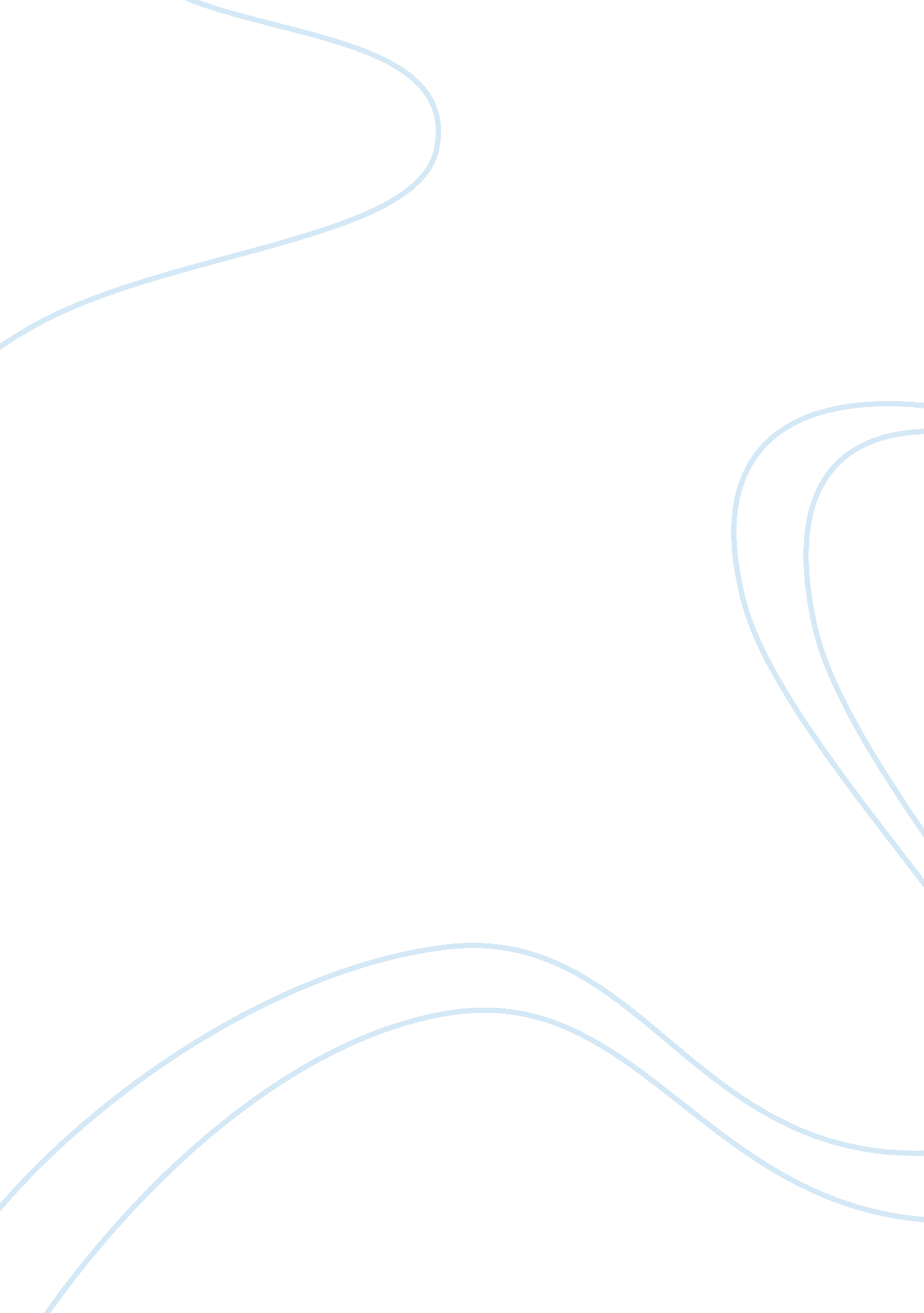 The governmental prohibition of the same-sex marriagesFamily, Same Sex Marriage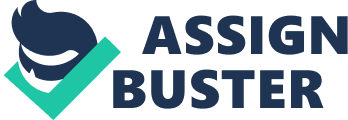 For the past view years, many same-sex marriages have been announced in the press but not all weddings are legally recognized, even get administrative fines. This controversial make same-sex marriage is one of the most important issues in the world because it concerns about human thoughts and rights, especially when the Ministry of Justice is in the process of advice on changing the Marriage and Family Law for open homosexual people. Nowadays, the number of homosexual is increasing and people are no longer prejudice against same-sex couple but there are still same rumor and negative impact on the social network about homosexual people. People should have a right to marry someone they love, to pursuit happiness in spite of sexual identity. But gaining acceptance from other about same-sex marriage is still a problem in many nations Firstly, homosexuality is a romantic attraction between two men or two women. Al although homosexuals were born the same way like heterosexuals were born but people still have strong opposition and protest homosexuality. However, a 2012 Cable News Network poll showed that a majority number of Americans are in favor of gay rights, such as same-sex marriage. In late 2015, a poll of Japanese people also found that a majority supported same-sex marriage. especially for nations with non-legalizing same-sex marriage, when someone mention about same-sex marriage or same-sex couple, most people avoided talking with them and look at them with scornful eyes. The number of homosexual in the world have been expanding seem to be a part of the society. Legalizing same-sex marriage will help homosexual people become more responsible and happier and it will make a big influence. With historical evidence showing that Netherlands was the first country legitimating same-sex marriage in 2000. Therefore, everyone should have the right to marry voluntarily. According to Barack Obama, JD, 44th President of the United States, “ When I meet gay and lesbian couples, when I meet same-sex couples, and I see how caring they are, how much love they have in their hearts, how they’re taking care of their kids, when I hear from them the pain they feel that somehow they are still considered less than full citizens”. All citizens pay their taxes, so homosexual couples must have the same rights and benefits that heterosexual couples have However, every country and family has their own cultures and same-sex marriage could erode traditional family values and forced condemnation. Some of those aspects show that same-sex marriage would become social problems rather than benefits. Not to mention same-sex couples do not have ability of bearing offspring and having their own children and it is the most important functions of marriage. These couples would be prejudiced by their family and make family lifestyles become more complicated. 